Stretham & Wilburton CLTSummary Allocations PolicyEligibility for a CLT home is judged on two basic factors:A housing needA strong local connection to Stretham or WilburtonEach applicant is scored on both of these elements using a points system.Housing NeedApplicants must be unable to afford to rent/buy a suitable home on the open market. They will receive points for things like:Sharing with parents, or with another householdLiving in a home which is too small, too expensive, or otherwise unsuitableBeing under threat of homelessnessStrong local connection to Stretham or WilburtonApplicants will be prioritised based on the strength of their connection to one of the villages. Points are given for various factors including:Employment in the village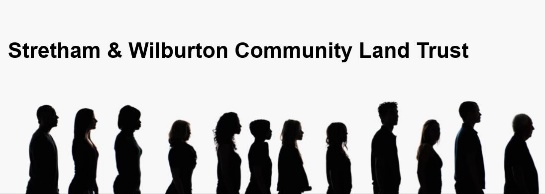 Length of time living in the villageClose family living in the villageChildren at school in the village